BUSINESS PLAN DI UNA PAGINA 
PER ORGANIZZAZIONI NO PROFIT 	 				 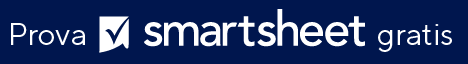 DICHIARAZIONE DI NON RESPONSABILITÀQualsiasi articolo, modello o informazione sono forniti da Smartsheet sul sito web solo come riferimento. Pur adoperandoci a mantenere le informazioni aggiornate e corrette, non offriamo alcuna garanzia o dichiarazione di alcun tipo, esplicita o implicita, relativamente alla completezza, l’accuratezza, l’affidabilità, l’idoneità o la disponibilità rispetto al sito web o le informazioni, gli articoli, i modelli o della relativa grafica contenuti nel sito. Qualsiasi affidamento si faccia su tali informazioni, è pertanto strettamente a proprio rischio.PANORAMICA ORGANIZZATIVAPANORAMICA ORGANIZZATIVAPANORAMICA ORGANIZZATIVAPANORAMICA ORGANIZZATIVAPANORAMICA ORGANIZZATIVAPANORAMICA ORGANIZZATIVAPANORAMICA ORGANIZZATIVAPANORAMICA ORGANIZZATIVAPANORAMICA ORGANIZZATIVAPANORAMICA ORGANIZZATIVAPANORAMICA ORGANIZZATIVALA NOSTRA VISIONELA NOSTRA VISIONELA NOSTRA MISSIONELA NOSTRA MISSIONEIL NOSTRO SCOPOIL NOSTRO SCOPOCOSA FACCIAMO E PERCHÉ LO FACCIAMOCOSA FACCIAMO E PERCHÉ LO FACCIAMOCOSA FACCIAMO E PERCHÉ LO FACCIAMOCOSA FACCIAMO E PERCHÉ LO FACCIAMOCOSA FACCIAMO E PERCHÉ LO FACCIAMOCOSA FACCIAMO E PERCHÉ LO FACCIAMOCOSA FACCIAMO E PERCHÉ LO FACCIAMOCOSA FACCIAMO E PERCHÉ LO FACCIAMOCOSA FACCIAMO E PERCHÉ LO FACCIAMOCOSA FACCIAMO E PERCHÉ LO FACCIAMOCOSA FACCIAMO E PERCHÉ LO FACCIAMOCHI SERVIAMOCHI SERVIAMOPROBLEMA CHE STIAMO RISOLVENDOPROBLEMA CHE STIAMO RISOLVENDOCOSA OFFRIAMOCOSA OFFRIAMOCOME TRAE VANTAGGIO LA COMUNITÀCOME TRAE VANTAGGIO LA COMUNITÀPIANO DI MARKETINGPIANO DI MARKETINGPIANO DI MARKETINGPIANO DI MARKETINGPIANO DI MARKETINGPIANO DI MARKETINGPIANO DI MARKETINGPIANO DI MARKETINGPIANO DI MARKETINGPIANO DI MARKETINGPIANO DI MARKETINGATTIVITÀ DI MARKETINGATTIVITÀ DI MARKETINGATTIVITÀ DI MARKETINGRISULTATO ATTESORISULTATO ATTESORISULTATO ATTESORISULTATO ATTESOCOSTO PREVISTOCOSTO PREVISTOCOSTO PREVISTOCOSTO PREVISTOOBIETTIVI E PARAMETRI DI SUCCESSO CHIAVEOBIETTIVI E PARAMETRI DI SUCCESSO CHIAVEOBIETTIVI E PARAMETRI DI SUCCESSO CHIAVEOBIETTIVI E PARAMETRI DI SUCCESSO CHIAVEOBIETTIVI E PARAMETRI DI SUCCESSO CHIAVEOBIETTIVI E PARAMETRI DI SUCCESSO CHIAVEOBIETTIVI E PARAMETRI DI SUCCESSO CHIAVEOBIETTIVI E PARAMETRI DI SUCCESSO CHIAVEOBIETTIVI E PARAMETRI DI SUCCESSO CHIAVEOBIETTIVI E PARAMETRI DI SUCCESSO CHIAVEOBIETTIVI E PARAMETRI DI SUCCESSO CHIAVEOBIETTIVI CHE PIANIFICHIAMO DI RAGGIUNGERE IN UN DETERMINATO PERIODO DI TEMPO E COME LI MISUREREMOOBIETTIVI CHE PIANIFICHIAMO DI RAGGIUNGERE IN UN DETERMINATO PERIODO DI TEMPO E COME LI MISUREREMOOBIETTIVI CHE PIANIFICHIAMO DI RAGGIUNGERE IN UN DETERMINATO PERIODO DI TEMPO E COME LI MISUREREMOOBIETTIVI CHE PIANIFICHIAMO DI RAGGIUNGERE IN UN DETERMINATO PERIODO DI TEMPO E COME LI MISUREREMOOBIETTIVI CHE PIANIFICHIAMO DI RAGGIUNGERE IN UN DETERMINATO PERIODO DI TEMPO E COME LI MISUREREMOOBIETTIVI CHE PIANIFICHIAMO DI RAGGIUNGERE IN UN DETERMINATO PERIODO DI TEMPO E COME LI MISUREREMOOBIETTIVI CHE PIANIFICHIAMO DI RAGGIUNGERE IN UN DETERMINATO PERIODO DI TEMPO E COME LI MISUREREMOOBIETTIVI CHE PIANIFICHIAMO DI RAGGIUNGERE IN UN DETERMINATO PERIODO DI TEMPO E COME LI MISUREREMOOBIETTIVI CHE PIANIFICHIAMO DI RAGGIUNGERE IN UN DETERMINATO PERIODO DI TEMPO E COME LI MISUREREMOOBIETTIVI CHE PIANIFICHIAMO DI RAGGIUNGERE IN UN DETERMINATO PERIODO DI TEMPO E COME LI MISUREREMOOBIETTIVI CHE PIANIFICHIAMO DI RAGGIUNGERE IN UN DETERMINATO PERIODO DI TEMPO E COME LI MISUREREMO12345PIANO FINANZIARIOPIANO FINANZIARIOPIANO FINANZIARIOPIANO FINANZIARIOPIANO FINANZIARIOPIANO FINANZIARIOPIANO FINANZIARIOPIANO FINANZIARIOPIANO FINANZIARIOPIANO FINANZIARIOPIANO FINANZIARIOSTATO FINANZIARIO CORRENTESTATO FINANZIARIO CORRENTESTATO FINANZIARIO CORRENTESTATO FINANZIARIO CORRENTEPROIEZIONE 3-5 ANNIPROIEZIONE 3-5 ANNIPROIEZIONE 3-5 ANNIPROIEZIONE 3-5 ANNIPROIEZIONE 3-5 ANNIPROIEZIONE 3-5 ANNIPROIEZIONE 3-5 ANNIPIANO FINANZIARIOPIANO FINANZIARIOPIANO FINANZIARIOPIANO FINANZIARIOPIANO FINANZIARIOPIANO FINANZIARIOPIANO FINANZIARIOPIANO FINANZIARIOPIANO FINANZIARIOPIANO FINANZIARIOPIANO FINANZIARIOMETODO DI RACCOLTA FONDIMETODO DI RACCOLTA FONDIMETODO DI RACCOLTA FONDIOBIETTIVOOBIETTIVOOBIETTIVOOBIETTIVOUTILIZZAZIONE DEI FONDIUTILIZZAZIONE DEI FONDIUTILIZZAZIONE DEI FONDIUTILIZZAZIONE DEI FONDI